киба 293 91 72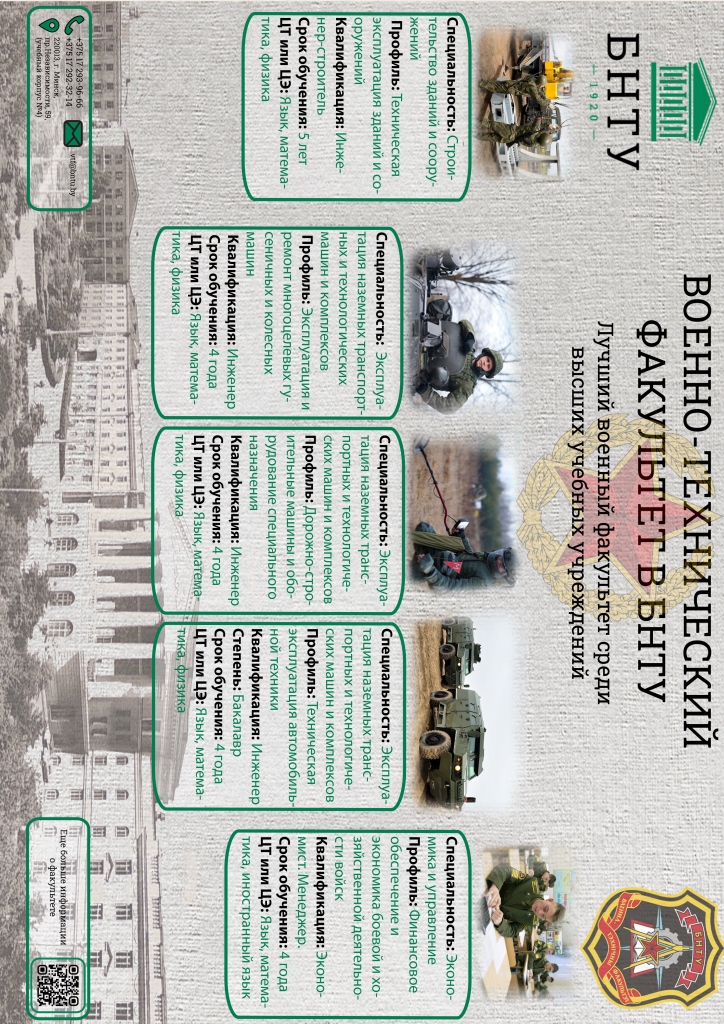 +